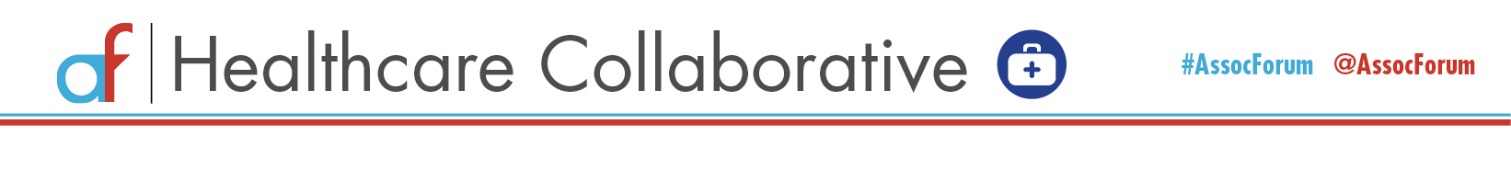 Association Forum Healthcare CollaborativeSeptember 22, 20209:00am – 10:00am CTPre-Election What Ifs?: The Impact of the Presidential Election on Healthcare Design and Economics9:00 – 9:10 a.m. 	Welcome and Setting the Stage:  Laurie McGraw, Senior Vice President, American Medical Association9:10 – 9:45 a.m.	Panel DiscussionModerator: Scott Becker, Partner, Healthcare Department, McGuireWoodsPanelists:Katie Keith, JD, MPH, Research Professor, Georgetown University’s Center on Health Insurance ReformsCybil Roehrenbeck, Shareholder, Polsinelli PC9:45 – 10:00 a.m.	Closing Summary and Next Healthcare Collaborative				Randy Moore, CEO, American Association of Nurse AnesthetistsVirtual Winter Healthcare Collaborative: January 24, 2021 – 9:00am – 11:00am CTPost-Election Healthcare Politics:  The Future Role for Healthcare and Medical Associations